APT02/21 6035381/8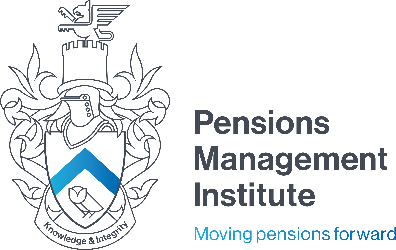 Registered Office:Devonshire House60 Goswell Road London EC1M 7AD T: +44 (0) 20 7247 1452 W: www.pensions-pmi.org.ukPMI Level 3 Award in Pension Trusteeship (Defined Contribution and Defined Benefit Schemes)PMI Level 3 Certificate in Pension Trusteeship (Defined Contribution and Defined Benefit Schemes)603/5381/8Unit GuidancePMI Level 3 Award in Pension Trusteeship PMI Level 3 Certificate in Pension TrusteeshipUnit 1: Pension Trusteeship Unit 2: Soft SkillsUnit 1: Pension TrusteeshipQualification Number: 500/4346/8RQF Level: 3Credit value: 6 creditsUnit AimTo provide formal recognition of a trustee’s knowledge and understanding (TKU) in-line with the requirements of the Pensions Act 2004.Unit AbstractThe Pensions Act 2004 requires trustees to have knowledge and understanding of the law relating to pensions and trusts and the principles relating to the funding of occupational schemes and the investment of scheme assets. Trustees are also required to be conversant with their own scheme's policy documents.(The regulator has taken the phrase 'conversant with' to mean having a working knowledge of those documents such that the trustees are able to use them effectively when carrying out their duties as a trustee.)The syllabus should give trustees a good idea of the depth of the knowledge required. We do not expect trustees to take on the mantle of experts – we want trustees to be able to understand, discuss and challenge the advice that experts give them. We have no plans for any qualification based on the indicative syllabus to be mandatory or to become a regulatory requirement. Indeed, there is nothing in the legislative framework which would allow the regulator to do this.Those trustees who want recognition of their work may achieve this through an accredited qualification. The Pensions Management Institute (PMI) offers the Awards in Pension Trusteeship exams, which have received accreditation from the Qualifications & Curriculum Authority (QCA), as vocationally related qualifications (VRQ) at level 3, within the National Qualifications Framework.READING LISTIn preparing for the examination candidates may find the following publications of use.Core ReadingGuidance/ Codes of Practice from the Pensions Regulator (www.thepensionsregulator.gov.uk)Pension Fund Trustee Handbook 9th Edition- Roger Self (Tottel Publishing UK, 2005 (www.bloomsburyprofessional.com )The Pension Trustee’s Handbook 7th Edition - Robin Ellison Thorogood, 2012 (www.thorogoodpublishing.co.uk)The Guide for Pension Trustees (loose leaf manual with regular updates and online). Complete PMI Award in Pension Trusteeship (APT) exam syllabus cross-referenced throughout the guide in print & online. Exclusive 15% discount to PMI Members: for more information and to subscribe to (https://www.gpt-online.com/ ) (enter code GPTPMI at checkout) or telephone 01235-465574 quoting GPTPMI to qualify for discount.Pensions Terminology – 8th edition 2011 – The Pensions Management Institute (https://www.pensions-pmi.org.uk/news-and-publications/pensions-terminology/ ) and The Pensions Research Accountants Group (PRAG). ( www.prag.org.uk ).Further/Reference ReadingReports and Bulletins from the Pensions Ombudsman (www.pensions- ombudsman.org.uk) and the Pensions Advisory Service (www.pensionsadvisoryservice.org.uk)PMI News and Technical News and other specialist pensions’ magazines (www.pensions- pmi.org.uk )Updates, reviews, commentaries on pensions from professional advisersFinancial Reports of Pension Schemes. A Statement of Recommended Practice – 2015 SORP revised July 2018 (SORP) (or comprehensive summary) (PRAG) (https://www.prag.org.uk/home/current-publications/)“Made Simple” series – PLSA (https://www.plsa.co.uk/Resources-Made-Simple-guides)UK Actuarial Profession - Annual Review Institute and Faculty of Actuaries (www.actuaries.org.uk )HMRC Pensions Tax Manual https://www.gov.uk/hmrc-internal-manuals/pensions-tax- manual )The Pension Trustee's Investment Guide - Robin Ellison and Adam Jolly. Thorogood Publishing 2008.Unit 2: Soft SkillsQualification Number: XXXXXXXRQF Level: 3Credit value: 8 creditsUnit AimTo provide formal recognition of a trustee’s knowledge and understanding (TKU) in-line with the requirements of the Pensions Act 2004.Unit AbstractAs a trustee, it has never been enough to be technically adept. You have to excel at soft skills as well. Soft skills are the personality traits, attitudes, habits, and behaviours you display when working with others.Just as for different successful companies, trustee boards which are different can be just as successful in running their particular scheme. There is no magic ‘one size fits all’ make up for a trustee board. Whilst pension knowledge is important, we cannot overlook the soft skills which all boards need. For example, the ability to collaborate with other scheme stakeholders; a board which has diverse skills and backgrounds can avoid the dreaded ‘group-think’, the ability to recognise potential and real conflicts of interest and come up with a proportionate solution and the ability to develop a practical solution are critical skills for every trustee board. This invariably means the board has trustees who feel confident and supported enough to ask the awkward questionsAll professional trustees need this balance between the hard skills of knowledge gained over many years (and lots of boards) and the soft skills that allow them to engage productively and efficiently in the interests of their members.This unit considers soft skills over four distinct areas:Leadership and CommunicationsProblem Solving and Decision MakingNegotiation and Conflict ManagementCritical ThinkingAssessment for the unit is a 60 question multiple choice exam over 90 minutes which contains 15 questions from each soft skill area.Leadership and CommunicationsAbstractWinston Churchill once said, ‘the difference between mere management and leadership is communication’.While management and leadership have been shown to be much more than communication, there is little doubt that communication skills are at the heart of effective leadership. Good communication skills alone, however, will not make an effective leader.Research on leaders over many years has demonstrated that leaders spend from around 75% to 90% of their time on communication activities.There are three levels of communication skills for leaders:core communication skills,team communication skills, andstrategic and external communication skills.As a leader gains more responsibility in an organisation and undertakes more complex and demanding roles, the leader will need to improve core skills and become more effective in the higher level team and strategic skills. To be effective, the skills should be acquired and developed in a sequence that is from core to strategic skills.The aim of this element is therefore to map out the critical communication skills leaders need at the various levels in the organisational hierarchy.GuidanceCore TextIsacke, Helen. 2013, Soft Skills for Strong Leaders: Ten Steps to Management Success, Legend Press, ISBN 909878820, 9781909878822.Essential ReadingMiller, P. and Dalglish, C. 2011, The Leader in You: Developing your leadership potential, Tilde University Press (Palgrave Macmillan), Melbourne.Robbins, S., Bergman, R., Stagg, I. & Coulter, M. 2003, Management, 3rd edition., Prentice Hall, Frenchs Forest.Problem Solving and Decision MakingAbstractProblem solving and decision making are critical skills to working professionals, yet most people learn these skills through trial and error and receive minimal formal training in these disciplines. Cognitive science has made great strides during the past two decades toward better understanding how humans solve problems and make decisions. Modern tactics and skills can build upon prior experience and improve both individual and team performance.Understanding Problem Solving and Decision Making provides the tools and tactics for working with real world problems in a professional environment. It provides analytical tools for problem identification and definition, evaluation of possible solutions, and solution selection, so that participants can bring better value to their organisations and customers.This element provides the learner with knowledge and skills necessary for effective, efficient and systematic business problem solving and decision making. It enables learners to appreciate and apply a variety of theories, methodologies, tool and techniques that are used for acquisition, analysis and management of business data and information - in order to make appropriate strategic and tactical business decisions. As appropriate to Environmental and Social Governance, ethical aspects and issues associated with decision making is also be covered/examined.GuidanceCourse Text:Isacke, Helen. 2013, Soft Skills for Strong Leaders: Ten Steps to Management Success, Legend Press, ISBN 909878820, 9781909878822.Other essential readingDalglish, C. and Miller, P. 2010, Leadership: Understanding its Global Impact, Tilde University Press (Palgrave Macmillan), Melbourne.Goleman, D. 2004, ‘What makes a leader?’, Harvard Business Review, The best of HBR edition, January, Article first published 1995.Lussier, R. & Achua, C. 2004, Leadership: Theory, application, skills development, 2nd edition., Thomson, USA.Negotiation and Conflict ManagementAbstractIn order for managers to lead and administer any organisation effectively, they must be able to negotiate with both internal and external constituents in a way and manner that develops or maintains relationships, creates value and can be utilised cross-culturally.Similarly, managers must be able to identify different types of conflict, manage and harness conflict to make it beneficial to organisational and personal growth of key constituents.Further, managers must be able to identify those conflicts that require the use of dispute resolution and the different types of dispute resolution methodologies that are available.  This element provides substantive knowledge to round out the skill sets of the participants to make them highly effective leaders and managers.GuidanceCourse Text:Isacke, Helen. 2013, Soft Skills for Strong Leaders: Ten Steps to Management Success, Legend Press, ISBN 909878820, 9781909878822.Other essential readingLewicki, Saunders and Barry, Negotiation, McGraw-Hill, 2014 (7th ed.)McShane and Glinow, Organizational Behaviour: Emerging Knowledge, Global Reality, McGraw-Hill, 2015 (7th ed.)Critical ThinkingAbstractCritical thinking is the ability to think clearly and rationally, understanding the logical connection between ideas. Critical thinking has been the subject of much debate and thought since the time of early Greek philosophers such as Plato and Socrates and has continued to be a subject of discussion into the modern age, for example the ability to recognise fake news.Critical thinking is self-guided, self-disciplined thinking which attempts to reason at the highest level of quality in a fair-minded way. People who think critically strive to always improve their reasoning abilities and to be aware of the common pitfalls of human reasoning – irrationality, prejudices, biases, distortions, uncritically accepted social rules and taboos, self-interest, and vested interest. They strive to improve the world in whatever ways they can and contribute to a more rational, civilised society. They avoid thinking simplistically about complicated issues and strive to appropriately consider the rights and needs of relevant others.This element, therefore, allows you to identify, analyse and solve problems systematically rather than by intuition or instinct.GuidanceCourse Text:Isacke, Helen. 2013, Soft Skills for Strong Leaders: Ten Steps to Management Success, Legend Press, ISBN 909878820, 9781909878822.Other essential readingBowell, T. & Kemp, G. (2010) Critical thinking: A concise guide. 3rd edition. London: Routledge. Cottrell, S. (2011). Critical thinking skills: Developing effective analysis and argument. 2nd edition. Basingstoke: Palgrave Macmillan.Van den Brink-Budgen, R. (2000) Critical Thinking for Students. Oxford: How To BooksLearning Outcome 1 (LO1) Understand the law relating to trusts1.1 Summarise the Basic Concepts of a Trust and Reasons for a TrustPlacing assets in the care of persons of integrity for the benefits of others (the beneficiaries)Separate pensions money from company moneyLegal ownership with trustees, not employer or membersGovernment encouragement with tax benefitsLegal arrangement specifically designed to provide benefits on the futureEnforceable benefits can be given to those who are not employees e.g. spouses and children1.2 Summarise the Creation of a TrustWho can create a trustHow a trust is createdLegal definition of a trustHow a pensions trust is usually createdTrust documents e.g. trust deed & rulesMemorandum/Articles of Association (corporate trustees only)Obligation under trust law to take legal action where appropriate1.3 Summarise the Beneficiaries of a TrustThe persons or classes of persons given benefits by the trust documents, egmembers (active, deferred, pensioners)dependantsposition of the employer as a beneficiaryposition of divorced spouse1.4 Analyse Fitness and Properness to Act as a TrusteeProvision of trust documents for the selection, appointment and dismissal of trusteesMember nominated trusteesElections, nominations, committees of management.Different forms of trusteeshipPerson setting up the trust is trustee unless someone else is appointedAnyone agrees and is not legally excluded may be appointed a trusteeIndependent trusteeEmployer as trusteeCorporate trusteeTrust corporation (as defined by statute)The grounds for discharge of trustees e.g.statutory disqualificationmental healthfailure to attend meetingsbeing abroad for more than 12 months1.5 Analyse Trustees Taking OfficeThe need for access to trust documentsThe need for confidentialityThe requirement for signature mandatesThe potential liabilities and consequent personal duties and responsibilities of the trustee roleThe need to obtain professional advice when requiredThe need for appropriate training1.6 Analyse Trustees Ceasing to Hold OfficeProvisions of trust documentsMember nominated trusteesElections, nominations, committees of managementDischarge of individualsRequirements to be taken off mandatesPersonal liability for past decisions remains1.7 Summarise Fiduciary DutiesTo act in accordance with the trust deed and rules subject to overriding lawDistinction between duties, powers and responsibilitiesDo not delegate unless authorised by the trust deedAct by majority unless the trust deed requires otherwiseComply with statutory requirementsProvide required informationThe concept of the duty of care and the standard to which it should be exercisedAct prudently, conscientiously and honestly and not profit from the trust egtake a considered viewthe ability to justify actionsall relevant factors taken into account and all irrelevant factors ignoredreaching a reasonable decisionDuty to see sums owed are paidRequired to act impartially e.g.between all categories – actives, deferred and pensionersbetween all groups of employeesbetween employer and pension scheme membersInvest and safeguard scheme assetsKeep proper records e.g.obtain accountsComply with statutory requirementsProvide informationAppoint auditor and scheme actuary (DB only)1.8 Demonstrate an Awareness of the Organisation of TrusteesHow decisions are madeKeep minutes to record decisions madeQuorum as set out in trust deed or Articles of Association (Corporate Trustee)Meetings at a frequency appropriate to the necessity to make decision or confirm actions of sub committeesRights of trustees to call meetingsRights of trustees to act individually and jointly1.9 Summarise Professional Advice and Decision MakingAppointment of other professional advisersWritten terms of referenceWhen to ask for professional adviceChallenging professional adviceResponsibility for decision making is the trustee’s1.10 Summarise the Role of Advisers and Service ProvidersActuary, administrator, benefits consultants, communications advisers, custodians, financial advisers, fund managers, insurance brokers, investment advisers, lawyers, statutory independent trusteesWritten terms of referenceUnderstand the role of the auditor, both internal and external.Written terms of reference1.11 Summarise Conflicts of InterestIndependence of the trustee’s roleAct in the best interests of the beneficiaries, “best interests” as best financial interests in a trust providing financial benefitsRequirements to set aside personal views and other interestsTrust as a separate legal identityExclusions from advisory rolesAll trustees must act for all the beneficiariesTrustees are not “representatives” of special interests even if they are member, pensioner, union or company nominatedTrustees to be aware of situations giving rise to potential conflictTrustees to be aware of methods of resolving conflicts e.g.declaration in minutesabsenting from decision makingtaking independent adviceThe implications of the balance of powersCircumstances in which professional relationships may give rise to conflicts of interestRelations with sponsoring employer1.12 Analyse the Role of Advisers and Use of Advisers where a Scheme or Employer is under threat or in wind upPowers and responsibilities of trusteesThe need to act and react promptly to changing circumstances and advice receivedThe need to keep advisers fully up to dateThe need to reassess advisers if possible conflicts of interestThe possible need for different types of advice such as accountants for financial investigations of the companyPurposes of valuation (DB only)solvency determinationcontribution ratediscontinuance solvency in wind-up1.13 Summarise Investing FundsTrustee investment powersWho can make investment decisionsInvest the contributions promptly in accordance with the Statement of Investment PrinciplesStatutory provisions including Pensions Act 1995/Investment Regulations (2005)Definition of “acting prudently”Significance of “responsibility for others”Nature of “best financial interests of beneficiaries”1.14 Summarise Operating under Trust Deed and Rules and Subsequent AmendmentsDelegation powersActing by majority unless the trust deed requires otherwiseCompliance with statutory requirementsProvide required informationObligation to be accountable for the performance of pensions1.15 Evaluate Trustees’ Liabilities and ProtectionsPersonal indemnity and exoneration in deedInsuranceTrustee Act 1925 – application to courtPensions Act 1995 – reliance on professional advice/civil penalties and finesFinancial Services and Markets Act 2000advice to individualsscheme investment decisionsapplies to investment managersImportance of seeking to do things properly in context of seeking protectionsLoss of protections in cases of wilful default or fraud1.16 Demonstrate an Awareness of the Importance of Sound Governance and AdministrationSecretariat functions, e.g. planning, minutes of meetings, correspondence, complaintsAdministration functions, e.g. record-keeping, payment of benefits, receipt of contributions, checks for fraudRisk management, e.g. internal controls, contingency planning, risk registerDecision-making and delegation.Systems and controls to be proportionate and includeaccurate record keepingadequate assessment of scheme administration risksreconciliations of payroll, contributions and investmentscapture and maintenance of correct and up-to-date member dataactive co-operation with sponsoring employer over payroll dataaccurate calculation and payment of benefitsaccurate recording of cash movementsRobust systems for contributions and unit allocations1.17 Summarise the Trustees’ PowersSignificance of the scheme’s own trust documentation in relation to trustee powers including the power toamend the rulesdelegate functions while retaining responsibilityauthorise signatories for paymentsaugment benefits (DB only)set contributions (DB only)exercise certain discretions (e.g. distribution of death benefits);invest scheme assetswind up the schemeThe limitations and conditions imposed by the trust deed and rules and relevant legislation.Understand the effect of legislation inadding powers to those found in the trust documentationaltering or limiting powers found in the trust documentationrequiring amendments to the trust documentation1.18 Demonstrate an Awareness of the Balance of Powers between the Sponsoring Employer and the TrusteesThe significance of the relative powers of sponsoring employer and trustees, particularly in making amendments to the scheme rules, setting contributions and agreeing recovery plans (DB only)The importance of using such powers with restraint and the risks of the misuse of powersThe implications of legislation which overrides the scheme rules in relation to powers,e.g. the requirement to consult the sponsoring employer, the role of the regulator in the event of a dispute, and the significance of the strength of the sponsoring employercovenant when negotiating (DB only)Learning Outcome 2 (LO2) Understand the law and regulatory guidance relating to pensionsDemonstrate an Awareness of Occupational Pensions LegislationDemonstrate an understanding of occupational pensions legislation2.2 Demonstrate an Awareness that Pension Law may Override the Provisions of the Trust Deed and Impose Obligations on Trustees not existing in the Trust DeedPensions Act 1995 and 2004, Pensions Scheme Act 1993 and associated regulationsFunding and contributions including the funding objective, requirements for a Statement of Funding Principles (SFP – DB only)/ certification, recovery plans investment including the requirement for a Statement of Investment Principles (SIP) as appropriate/consultation and advice/monitoring and revision/availability/socially responsible disclosure to members/Occupational Pensions Schemes (Disclosure of Information) Regulations 1996/aspects of pension schemes to which disclosure regulations apply:scheme detailstrustees’ annual reportSIPtrust deed and rulesbenefit statementstransfer valuesactuarial valuationsregulatory authoritiesWho is entitled to information and when:to whom information should be made availabletype and form of information to be disclosedwhether information is given automatically or on requestfrequency of availabilitywhether or not a charge can be madeOther member communications such as simplified annual report/benefits of membership/pre-retirement counsellingRequirements for the appointment of Member Nominated Trustees (MNTs)Role of trustees in wind upBroad principles behind pensions splitting on divorceRegulatory matters:functions of the regulator in relation to trusteesreporting to the regulatornotifying the regulator if notifiable breacheswhistle blowingcodes of practice and guidanceexistence of Pension Protection Fund (PPF) and its purpose (DB only)2.3 Summarise Disputes ResolutionInternal Disputes Resolution Procedure (IDRP)/notification to membership/time limits of reply/who repliesRole of The Pensions Advisory Service (TPAS)Role of the Pensions Ombudsman to investigate complaints of mal-administration over disputes of fact of lawRole of the Financial Ombudsman service and its limits in relation to pension schemes2.4 Demonstrate an Awareness of Internal Controls and Sound AdministrationLegal requirements for adequate internal controls to ensure that the scheme is administered and managed in accordance withthe scheme rulesthe requirements of the lawthe Data Protection Actthe responsibility under common law to hold accurate and up to date member informationLegal and Regulatory requirements in relation to the sound administration of schemes, including accurate records ofcontributionsmember datapayments of pensions and benefitsother payments made by or on behalf of the trustees2.5 Demonstrate an Awareness of Pensions Related LegislationData Protection Act/ how compliance is metFinancial Services and Markets Act 2000/ arrangement for financial adviceAnti-discrimination legislationCivil Partnerships ActEmployment legislationProceeds of Crime Act and other anti-money laundering provisions2.6 Demonstrate an Awareness of TaxationThe current tax regimeRegistrationUK Administratorevent reportinglifetime allowanceannual allowanceconsequences if allowances exceededbenefits on deathincome drawdown and flexibilitycommutation – at vesting date/on grounds of triviality or serious ill healthOverriding legislationLoss of privileges if scheme non-compliant with HMRC requirements2.7 Demonstrate an Awareness of the State Pensions/Occupational Pensions InterfaceBasic State PensionAdditional State PensionFinancing basis/deferralContracting out – reference scheme test (DB only)/ guaranteed minimum pensionPension CreditEffect on means tested benefitsForthcoming reformsNational Insurance ContributionsRebatesInterface with SERPS and S2P2.8 Demonstrate an Awareness of the Pensions RegulatorConstitution of the RegulatorPowersDecisionsDisclosure of informationDuty to report breaches of the lawPowers of the Regulator to intervene where trustees and employer are in disagreementCodes and guidance2.9 Demonstrate an Awareness of the Requirement for Employers to offer a Qualifying Scheme for all Employees from 2012Proposed conditions for meeting the requirements for a qualifying scheme covering such matters asautomatic enrolment of membersminimum contribution rateseligibility for membershipthe definition of pensionable paythe powers of trustees to modify their scheme rules by resolution to meet the requirements for a qualifying scheme2.10 Summarise Member Nominated Trustee/Director RequirementsKey aspects of the member nominated trustee (MNT)/director (MND) requirements including, as appropriatenomination processesselection processesthe proportion of board members who are MNTs/MNDstimescalesfull participation by MNTs and MNDsapproval by sponsoring employer where appropriateremoval of MNTs or MNDsthe implications of being an MND and a member of a corporate entity2.11 Summarise the Design of DB and DC SchemesCAREFinal SalaryDC SchemesLearning Outcome 3 (LO3) Understand investment and funding issues for DC and DB pensions3.1 Evaluate the Capital MarketMedium for investment in government, business, industryEconomic cyclesImpact on investment return and performance3.2 Demonstrate an Awareness of the Major Asset ClassesConcept of risk/ rewardRisk characteristics of each asset classRisk appetite of trustees and employerDetermining the preferred mix of assets within the risk appetiteBonds, fixed interest and index-linkedEquities (shares in quoted companies)Cash instrumentsProperty (real estate)3.3 Evaluate Overseas InvestmentsReasons for investment (opportunities, diversification)Implications of investments denominated in foreign currencyCurrency risk reduction by hedging3.4 Evaluate Specialised Asset Classes and MethodsPackaged (or collective) investment products (unit trusts and other pooled vehicles)Derivatives (futures, options, swaps)Hedge fundsInsurance policies (with profits)InfrastructureLDIPrivate unquoted equity (venture capital)Currency (non–sterling cash)Stock lending3.5 Demonstrate an Awareness of With-Profit Insurance ArrangementsDesigned to smooth investment returnsNature of bonuses (reversionary and non- reversionary)Market value adjustments on surrenderInterface between bonuses and statutory pension increases3.6 Summarise the methods of Valuing Assets for Actuarial Valuations (DB only)Market value on valuation dateSmoothed market valueActuarial method (by discounting future expected returns)3.7 Demonstrate an Awareness of Principles of Funding Defined Benefit Liabilities (DB only)Defined benefits payable on retirement are based on salary and length of serviceMembers benefit options (e.g. lump sums in lieu of part of pension)Contributions are paid by the employer and also in most defined benefit schemes by membersThe fund (a pool of assets made up of past contributions plus investment returns less outgoing of benefits and expenses)The fund must be sufficient to pay the defined benefits as they fall dueThe accrued (past service allowing for future salary increases) liabilities as valued at regular intervals by the actuaryThe difference between the values of assets and liabilities yields a surplus or deficit at the valuation dateIf a deficit past service contributions are then adjusted accordinglyMost defined benefit schemes are balance of cost schemes (ie a funding deficit falls on the employer)future service costs are valued to determined future service contributionsTotal contributions take into account future service costs, the past service deficit( or surplus) and scheme expensesAVCs/additional pension funding3.8 Demonstrate an Awareness of Non-Funded, but usually Insured Scheme, Benefits, sometimes called Risk BenefitsDeath-in-service benefits/disability benefits3.9 Summarise the Different Types of Funding Measurers (DB only)Liabilities in the event of discontinuing the scheme or buying out the benefits (solvency or buy-out);Ongoing liabilities (including pensions already in payment)Liabilities expressed for corporate accounting purposes for inclusion in financial statements(IAS19/FRS17)Liabilities in relation to both accrued (ie past) service and future serviceTechnical provisionsThe setting of contributions and recovery plans in the event of deficit3.10 Demonstrate an Awareness of the Importance of Complete, Accurate and Up-To-Date Data and CalculationsThe need for complete and accurate data and the difficulties in achieving this without robust systems and processes. Explain the importance of (for example)up-to-date records for every scheme member (including pensioner members)reconciled membership lists eliminating duplicationscalculation routines complying with scheme rules and overriding legislation;independent verificationthe impact of trustee decisions on the efficient administration of the schemeeffect of historical issues (e.g. data gaps, benefit entitlements)3.11 Evaluate the Employer’s CovenantNature and strength of the employer’s businessownership of businesscorporate structurecurrent and future profitabilitystability of the businessfinancial obligations of business, debt etcfree assets of company compared with the size of scheme(s)Monitoring the employer’s covenantemployer’s audited accounts and published resultsnews and comment (press and other media)market information (share prices, bond spreads)publicly available analysts’ reportscredit ratingsneed for a employer/trustees dialogue, ie regular reports and disclosure of relevant informationreport on employer from trustees- appointed expertEvents which may weaken the employer’s covenant and increase risks to schemechanges of ownershipmergers, demergers or take-oversbad publicity undermining reputation or businesscorporate restructurechanges of business strategy or company managementpoor business performance, bad results, profit warnings etcincreased employer debtattempts by employer to evade obligations to scheme (eg a threat to wind up or terminate contributions)other notifiable events to Regulatorabandonmentvolatility of assets relative to liabilitiesto meet an increased level of scheme deficit3.12 Demonstrate an Awareness of the Determination of Contributions (DB only)Understanding the actuary’s method and assumptionsmaturity and shape of the liabilities (from proportions of pensioners, actives and deferred members)profile of membership, age, sex, salary range, etcsensitivity of the assumptionsare the financial assumptions consistent with the investment strategy?Understanding the setting of special contributions for past service as requiredthe assessment of the range of options recommended by the actuary/actuariesthe importance of the relevant powers of trustees and sponsoring employersthe importance of affordability and the requirements to reach agreementprocesses for resolving the problemrecovery plansnotifying the regulatorManaging the financing of a deficitreference to the power of employer and/or trustees to determine contributionsprocess for dealing with the issuefunding targetsagreeing with the employer a recovery plan acceptable to the trustees in the light of the employer’s covenantis the recovery plan consistent with the investment strategy?notifying the Regulator of the recovery plan or in the event of failure to agree3.13 Summarise the Role of the Sponsoring Employer in the Calculation and Collection of Member Contributions (DC only)Reliance of the scheme on the sponsoring employer forthe correct calculation, deduction and timely payment of the correct contributionsaccess to the relevant parts of the sponsoring employer (eg payroll, HR, IT and treasury)meeting its legal responsibilities in respect of all these mattersKnow the implications of pension funding by members including (where appropriate)regular contributionsadditional voluntary contributions (AVCs)free standing additional voluntary contributions (FSAVCs)concurrent personal pension/stakeholder arrangementstimeliness of payments to the schemethe importance of complete, accurate and up-to-date member recordsthe importance of robust systems and processes3.14 Evaluate Strategic Investment AllocationUnderstanding that this is the first order of investment riskextent of mismatching of assets and liabilitiestrade off between risk and rewardappetite for risktolerance of contribution and funding volatility (DB only)marketability and liquiditychecking investment powers of the trustvolatility of assets relative to liabilitiesAgreeing the strategy after consultation with the employeradopting the Statement of Investment Principles (SIP)attention to Myners’ Principlessecond order asset allocation (e.g. regional allocation, credit limits) to determine the detailed investment benchmarkneed to review strategy after an actuarial valuation or a change in the structure of scheme (DB only)closure of schemecessation of accrualsmajor transfers in or out of liabilitywinding upcurrent contributions no longer sufficient for benefit paymentsReview strategy on an employer driven eventimprovement or deterioration in the employer’s covenantchanged appetite for riskany sponsoring proposal for the buy-out of scheme liabilities3.15 Demonstrate an Awareness of the Characteristics of alternative Asset Classes and Financial InstrumentsUnderstand the characteristics of alternative asset classes and financial instrumentsalternative investments (such as hedge funds, private equity, active currency)derivativesthe correlation between investment returns of different asset classes3.16 Analyse the Use of Specialised Investment Techniques (DB only)Understand the use of specialised investment techniques, in particular liability driven investment arrangements includinginterest rate and inflation swapslongevity insurance/swapstailored bond portfolios3.17 Summarise the Structure of Investment PortfoliosActively managed versus passively managed (tracker) fundsPooled funds versus segregated portfolios of individual shareholdingsThe combination of passive and active management (e.g. the use of core/satellite arrangements)The implications for cost, liquidity and governance of each major investment decisionThe extent to which asset allocation is delegated to the fund manager (e.g. tactical asset allocation)The importance of rebalancing a portfolio, especially where there are two or more fund managersInvestment style (e.g. value or growth)3.18 Summarise the Selection of Fund ManagersThe appointment and role of advisersLong listing, short listing and the ‘beauty parade’The importance of investment style (value, growth or an amalgam of these) as outlined in the SIPAgreement on benchmarks and targetsThe costs of fund management and the costs of transitionInvestment management agreementsManaging the transition in the event of a change in fund managementThe importance of internal controls in the event of a transition3.19 Demonstrate an Awareness of Investment MandatesUnderstand the mandates given to all advisers and managers and any other individuals to whom investment functions have been delegated, includingthe nature of the contract between the trustees and their advisersthe role of performance measurement and targetsfee structures and charges3.20 Evaluate Investment MandatesThe mandates given to all advisers and managers and any other individuals to whom investment functions have been delegatedThe nature of the contract between the trustees and their advisers, including the role of performance measurement and indices.3.21 Summarise the Nature of Fee StructuresThe nature of the fee structures in place for all advisers and managers and why this set of structures has been selected3.22 Summarise the Nature of Charges (DC arrangements only)The nature of the charging structures which apply to each fund option, including tracker funds3.23 Demonstrate an Awareness of the Type of Investments undertakenThe type of investments undertaken as a result of the mandates3.24 Summarise Socially Responsible Investment and Corporate GovernanceThe stance taken towards socially responsible investment and corporate governance3.25 Summarise Measurements of Performance using Indices, Benchmarks and TargetsUnderstand the use of indices, benchmarks and targets to measure performance, includingthe implications of index selection to reflect alternative asset classesthe construction of a suitable benchmark to reflect the investment requirements of the trusteesthe implications for fund managers of having to meet a benchmarkthe significance of having realistic targetslimitations of indices and peer group comparisons3.26 Summarise the Mechanisms for Monitoring Investment Arrangements and Fund ManagersReports from fund managers, including:diagrams and graphs illustrating performancethe significance of timescales in reporting performancethe way charges are accounted forthe quarterly record of corporate governance decisionschanges within the fund manager organisationcompliance with the statement of investment principles (SIP)the completeness and accuracy of records (DB and DC) and of calculations (DC only)the calculation and impact of charges and feesmanagement of any transition of assets between investment managers or asset classesrobust processes and systemscalculation and apportionment of investment returns3.27 Demonstrate an Awareness of the Importance of Sound Custody ArrangementsIssues to consider when selecting a custodianscheme specific requirementsthe importance of a clear and structured selection processtransparency of fees and the place of benchmarkinglegal advice on key provisions in custody agreementsagreed service standards and reporting requirementsincorporation of any operational issues, e.g. practice in recovering taxlevel and frequency of relationship reportingissues arising on transfer to new custodian, e.g. secure transition of assets;the need for adequate monitoring and correct record-keeping.3.28 Demonstrate an Awareness of the Importance of Responsible Ownership of AssetsThe extent to which social, environmental and ethical considerations are taken into account when making investment decisionsThe corporate governance of the companies in which the trustees investThe extent to which (if at all) they will exercise their voting rights3.29 Summarise the Myners Principles for the Governance of the Investment Decision Making ProcessUnderstand the Myners principal for Governance of the Investment Decision Making Process introduced by Gordon Brown (then chancellor of the Exchequer)3.30 Demonstrate an Awareness of Defined Contribution ArrangementsUnderstand the extent to which members need to know about investment risk, including:asset classesequitiesbondscashpropertyinsurance policies (including ‘with-profits’ where applicable)the nature of risk and the risk/reward profile of each asset class;the concept of a member’s own risk appetite; charges and their impact on fund growth;the implications of a failure to take these matters into account;the implications of trustee rather than member decision-making on investments.Additional pension funding by employeesprinciple of concurrencyAdditional Voluntary Contributions (AVCs)Free Standing AVCs (FSAVCs)Personal PensionsStakeholder schemessalary/ bonus sacrificeTargeting an accumulated “pot” at retirementreducing investment risk as retirement approachesfactors affecting annuity rates (mortality, bond yields etc)types of annuities (level, increasing, etc.)open market optionsincome drawdownmembers to take into account all other pensions/ savings arrangements held and personal circumstancesinterface with state benefitsindependent (i.e. not from trustees) financial adviceThe need for complete and accurate data and the difficulties in achieving this without robust systems and processes. Explain the importance of (for example):up-to-date records for every scheme member (including pensioner members)reconciled membership lists eliminating duplicationscalculation routines complying with scheme rules and overriding legislation;independent verificationthe impact of trustee decisions on the efficient administration of the scheme3.31 Summarise Transfers (DB only)Financial implications of individual transfers in and out of the fundSpecial factors of bulk transfersfinancial implications of basis of the bulk transfer (ie impact on share of fund)impact on shape of the liabilities, and hence the impact on investment strategyObtain advice from the actuaryEnhanced transfer values3.32 Summarise Trustees’ Discretionary Powers (DB only)Impact on funding and investment by the exercise of trustees’ discretionary powers where they exist e.g. on transfer bases, augmentations, granting of rights to benefits, eligibility to membership, consent to early retirements, etc.)3.33 Summarise the Nature and Status of Professional AdviceThe basis upon which advice is givenThe implications if your adviser is also advising the sponsoring employerThe nature of agreements between the trustees and adviser, and what they cover3.34 Demonstrate an Awareness of the Pension Protection Fund (PPF)Insolvency EventsAssessment PeriodsPayable RatesSection 1.79 EvaluationsCalculating the LevyLearning Outcome 4 (LO4) Understand a scheme’s trust deed and scheme rules4.1 Evaluate the Duties, Powers and Discretions of Trustees under a Trust Deed, Scheme Rules and AmendmentsSetting contributionsAmending the trust deed and scheme rulesAugmentation of benefitsPower of delegationPower to terminate the schemePower to wind up the schemeTransfersInvestmentChanges in power in response to specific events4.2 Demonstrate an Awareness of the Nature of the Employer/Trustee Relationship and the Effect of the Scheme’s Funding Level on the Sponsoring EmployerThe changes made in the Pensions Act 2004, including requirements for trustees, irrespective of scheme rules, to:consult the sponsoring employertakes responsibility for major decisions on contributions after taking professional adviceThe effects on the sponsoring employer of the disclosure of any deficit in the sponsoring employer’s accounts4.3 Evaluate the Balance of Power between Employer and Trustees and When it is Appropriate to Exercise various Trustee Powers (different for DC and DB Schemes)A scheme or employer is under threatA scheme in wind-up4.4 Summarise Classes of Members in a SchemeThe classes of members in the scheme including eligibility for membership4.5 Summarise the Benefits Offered and the Circumstances in which they are Payable and How the Payments are madePensionsLump sumsRefund of contributionsTransfersDeath in ServiceDivorce4.6 Summarise Decumulation of Pension Funds (DC only)Default optionOpen market annuity optionsIncome drawdownLearning Outcome 5 (LO5) Understand a scheme’s Statement of Investment Principles (SIP)5.1 Summarise the Responsibilities for Decisions preparing a SIPThe respective roles of the trustees, scheme actuary, investment consultant, fund manager and sponsoring employer when preparing the SIP5.2 Summarise the Contents of a SIPThe legal, regulatory and other requirements for the information that must be included in the SIP, e.g.:investment objectivesmanaging investment riskthe implications of chargesthe place of active and passive managementthe nature and purpose of mandatesthe limitations on investment imposed by the SIP (if applicable)the implications of transaction costs (including soft commissions) and their disclosurethe trustees’ attitude to corporate governance and socially responsible investment issues and how these are managed5.3 Evaluate the Investment Objectives of a FundThe fund’s investment objectives and the reasons for themThe fund’s investment objectives and the range of funds, including (as relevant):the reason for the range (to suit the majority of members)the number and various objectives of the funds in the rangethe scope and objective of the pooled fund5.4 Evaluate the Asset Allocation Strategy of a FundThe fund’s planned asset allocation strategy and its appropriateness to its liabilities and other risks, including:target investment returns on each asset classhow the strategy has been arrived atvolatility considerationsrisk tolerancerisk mitigation5.5 Demonstrate an Awareness of the Requirement to Monitor and Update a SIP as appropriateUnderstand the need for regular and frequent review and those matters which might prompt interim revisions of the SIP, includingany change in investment arrangements for the schememarked change in investment environmentchange in the status of the scheme, e.g. closure to new membersany change in the sponsoring employer covenantLearning Outcome 6 (LO6) Understand a scheme’s Statutory Funding Objective (SFO) and Statement of Funding Principles (SFP) (DB only)6.1 Summarise a Scheme’s SFOThe scheme’s SFO and the policy for meeting that objective, includingthe actuarial method and assumptions used to calculate the scheme’s - technical provisionsthe risk associated with the SFOhow failure to meet the SFO is to be addressed6.2 Summarise the Responsibilities for Preparing a SFPThe respective roles of trustees, employer and scheme actuary in preparing the SFP6.3 Summarise the Contents of a SFPThe nature of the information that must be included in the SFP and the matters which must be agreed with the employer6.4 Summarise the Need for Reviewing the SFPThe circumstances when the SFP may need to be reviewed and, if necessary, revised, including changes to the status of the schemeLearning Outcome 7 (LO7) Understand other relevant scheme documents7.1 Summarise the Principal Contents of a Scheme Booklet, Announcements and other Member CommunicationsBasic member detailsDetails of trusteesDisclosure requirements7.2 Summarise the Principal Contents of an Actuarial Valuation Report and any Annual UpdatesThe principal contents of the most recent actuarial valuation and subsequent actuarial advice, includingThe recommendations in the valuation and the reasons for accepting them7.3 Summarise the Value of the Minutes of Previous MeetingsThe role and value of the minutes of meetings for the governance of the scheme includingdecisions that impact on individual members benefits payablepolicy discussions and decisions recorded in them7.4 Summarise the Contents of Stewardship ReportsThe importance of receiving an appropriate report from all outsourced providersThe need toanalyse and question the contentsidentify the key issuesanticipate the implications for the immediate or longer termcover any compliance issues and breaches.7.5 Summarise a Schedule of Contributions (DB) and any Payment Schedule (DC)Know about the schedule of contributions (DB only) and any payment schedule (DC only) and how to monitor payments7.6 Summarise the Contents of Internal Control ReportsUnderstand nature of the document and the limitations of the information provided, as well as the importance ofchecks on the adequacy and robustness of systemsaccuracy in the calculations included in member communicationsan action plan to rectify any issues identifiedthe place of the action plan in the scheme’s business planthe cost implications of exercises of this naturerisk management and the maintenance of a risk registerUnderstand where all original documents are kept and the arrangements for their custody, safekeeping and access7.7 Summarise the Principal Contents of an Annual Report and AccountsKnow the principal contents of the annual report and accounts or audited statement of contributions for the schemeFor schemes, this will includetrustees’ reportfinancial statementsreports from fund managerscompliance statementactuarial certificates (DB only)auditors’ report7.8 Summarise the Principal Terms of any Significant Contract in Respect of Scheme AssetsKnow the principal terms of any significant contract in respect of scheme assets, including:contingent assets and guaranteesin outline, the terms of any insurance policies and their consistency with the trust documentation7.9 Summarise the Principal Contents of any Trustee Approved ProceduresThe internal disputes resolution (IDR)Arrangements for appointing all sub committeesAppointing a ChairDelegated authoritiesLetters of appointment with professional advisers or suppliersService level agreementsAny subcontracting of activities7.10 Summarise the contents of a Statement of Compliance with the Myners’ PrinciplesSummarise the contents of a Statement of Compliance with the Myners’ Principles7.11 Summarise the Principal Contents of the Memorandum and Articles of Association of a Corporate TrusteeThe principal contents of the memorandum and Articles of the corporate trustee and that these are consistent with the trust deed, rules and MND procedure7.12 Summarise the Principal Elements and Features of a Scheme Business PlanThe principal elements and features of the followingbusiness plan, including a skills audit (where applicable)training planexpenses budgetcash flow forecastrisk assessment and follow upcalendar of events7.13 Summarise the Important Components of the Job Descriptions for the Chair and for other TrusteesFor the chairensuring sufficient meetings to manage the business of the schemeapproving the papers for the meeting in good time for distribution to the other trusteestaking steps to ensure meetings are properly recordedensuring the trustees have appropriate advice and sufficient information to fulfil their role properlyarranging for the induction of new trusteeshelping trustees evaluate their performancemonitoring the work of sub-committeescarrying out any tasks delegated by the boardFor the other trusteespreparing for and attending meetingskeeping up to date with trust deed, and rules, legislation and other developmentsensuring they are satisfied with scheme’s internal controls and administrationcompleting all necessary learningparticipating fully in board discussions7.14 Demonstrate an awareness of Pension Liberation FraudDescribe what it isExplain why it happensExplain what the Trustees’ responsibilities areLearning Outcome 1 (LO1) The learner will have developed their own leadership and communication skills through both the study of theory, the application of these theories through analysis and practice.Appreciate the key concepts of leadership.Communicating goals so everyone understands them and their role in achieving themPositioning team members to make optimal use of their talentsPromoting productivity and quality standardsMotivating and inspiring everyone to do their best workKeeping team members on task, on schedule, and on budgetMaintaining morale and workplace harmonyAnalyse your leadership style and understand how to adjust it to become a more effective leaderAffiliative leadersAuthoritative leadersCoaching leadersCoercive leadersDemocratic leadersPacesetting leadersManagerial Theories (Maslow, Hertzberg, Mintzberg, Weber)1.3 Grasp the importance of verbal and non-verbal communication in the leadership process.Formal CommunicationInformal CommunicationApply the persuasive process to different genres and scenarios.The art of using words to influence an audience. It involves directing, guiding or appealing to the thinking, logic or emotions of an individual or an audience.Learning Outcome 2 (LO2) The learner will be able to plan, analyse situations, identifyand solve problems (or potential problems), make decisions, and set realistic and attainable goals for the organisation.Understand the context of business decision making and characteristics of decision making problems.It is a process of choosing a course of action from among the alternative courses of action.It is a human process involving to a great extent the application of intellectual abilities.It is the end process preceded by deliberation and reasoning.It is always related to the environment. A manager may take one decision in a particular set of circumstances and another in a different set of circumstances.It involves a time dimension and a time lag.It always has a purpose. Keeping this in view, there may just be a decision not to decide.It involves all actions like defining the problem and probing and analysing the various alternatives, which take place before a final choice is made.Identify issues involved in making decisions when dealing with complex business problems, including appreciation and understanding of relevant ethical aspects and issues that are associated with business decision making.Affiliative leadersAuthoritative leadersCoaching leadersCoercive leadersDemocratic leadersPacesetting leadersAppreciate and compare various quantitative and qualitative decision making models.Description:Quantitative: Quantity is something that can be counted or measured.Qualitative: Quality is a property or an attribute that a person or an object possesses. So it can be used to describe the object or the person as the case may be.Nature:Quantitative: Quantitative is objective. Quantitative is something that can only be measured but cannot be experienced.Qualitative: qualitative is subjective. Qualitative is something that cannot be measured but can only be experienced.Appreciate the need for approaching business problem solving as an integrated as well as more specialist, functional approach; and be able to approach a problem from different perspectives.Analytical Problem SolvingLogical Problem SolvingRational Problem SolvingAbsolute Problem SolvingCreative Problem SolvingPositive Problem SolvingSelect and use appropriate methodologies, tools and techniques to formulate and solve business problems in order to make informed and justified decisions; and understand effectiveness, efficiency and impact of the chosen methodologies, tools and techniques.Identify the problemIdentify the root causesBrainstorm the solutionsSelect the appropriate solutionImplement and check the impact of the solutionPlan, Do, Check, ActLearning Outcome 3 (LO3) The learner will be able to negotiate with both internal and external constituents in a way and manner that develops or maintains relationships and create valueJudge and select methods of negotiation and alternative dispute resolutionMediationArbitrationLitigationDefine and critically evaluate the different types of strategies employed to become effective negotiatorsConflict and Alternative Dispute ResolutionConflict Styles and Negotiation Strategies and SituationsMoving towards a Positive Outcome: Distributive NegotiationMoving towards a Positive Outcome: Integrative NegotiationEffective Communication, Information Collection and QuestioningPersuading and Influencing OthersBehavioural Economics in Negotiation and Conflict Management: Heuristics and BiasesConflict in the WorkplaceConflict Management and the Role of the Team LeaderTheories and Styles of Leadership vis-à-vis Conflict ManagementDescribe and assess substantive and affective conflict as well as interpersonal conflictSubstantive conflicts deal with aspects of performance or tasks and often relate specifically to the project or goals of a team or organisationAffective conflicts, also known as personal conflicts, revolve around personal disagreements or dislikes between individuals in a teamOrganisational conflict may be intra-organizational, meaning it takes place across departments or within teams, or it may be inter-organizational, meaning it arises from disagreements between two or more organisationsInterpersonal conflict occurs when a person or group of people frustrates or interferes with another person's efforts at achieving a goal.Demonstrate an understanding of how to manage conflicts in a way and manner that leads to constructive outcomesHandle the conflict sooner, rather than laterRecognise that you may be the problemBrush up on your listening skillsEstablish boundariesEmbrace your emotional intelligenceConstruct a coherent approach and evidence-backed argument for persuading anotherAsk ‘how’ rather than ‘why’Fill the knowledge gap with a convincing storyReframe the issueAppeal to an alternative identityPersuade them to take an outside perspectiveBe kindIdentify cognitive biases that stand as barriers to effective negotiation and conflict management and the deception and biases that could limit one’s own negotiation and conflict management skills.The three “blinders” – attitudinal, information, and cognitiveDemonstrate various communication skills (particularly, skills of persuading others)SkillsCoercionA Better WayEmpathyActive listeningBuilding rapportBarriers:Thinking that you are better at persuasion than you are, and therefore failing to hone your skills. Instead, take a long, hard look at yourself, and see where your skills need tobe improvedTrying too hard to persuade. Seeming too keen probably puts people off faster than anything elseFailing to put in the effort required to get what you want.Talking too muchProviding too much information, which just confuses people, and makes them think you are trying to blind them with scienceGetting desperateBeing afraid of rejectionNot being preparedMaking assumptions about your audienceForgetting that the whole conversation is importantDemonstrate the skills necessary to be more effective in their roles within an organisation by negotiating and managing conflict.Don’t Go It Alone. Managers usually make matters worse when they try to resolve conflict in the workplace on their own. Because our perceptions are based on self-interest, we’re likely to have difficulty finding solutions that both sides consider to be fair. In addition, people tend to escalate their commitment to conflict, leading to deeper and deeper animosity.Listen Actively. When negotiating conflict in the workplace with others, set a productive tone by letting the party you’ve been arguing with speak first. Samantha, for example, might give Brad as much time as he needs to explain what happened in the meeting, resisting the urge to interrupt him. She could question her understanding of what he’sDon’t Leave Emotions out of the Equation. It also can be important to talk about the feelings you’ve experienced when dealing with conflict in the workplace. Expressing the deep emotions that a conflict can engender not only can be cathartic but should also help the other party see you as a multi-faceted human being, rather than as the “enemy.”Capitalise on Differences. In business negotiations, we can capitalize on our differing needs and preferences to create value.3.9 Understand how to manage conflict actively through reduction, elimination or avoidance. Display:Emotional IntelligencePatienceImpartialityPositivityOpen CommunicationConflict Resolution Skills:Don't jump to the defenceDon't point fingersLet the person explain themselves, and actively listenUse "I" statementsMaintain a calm toneShow a willingness to compromise or collaborateDon't talk behind people's backsDon't take anything personallyPay close attention to nonverbal communicationPrioritise resolving the conflict over being rightKnow when to apologize and forgiveFocus on the conflict at hand and not past onesUse humour, when appropriate14. Remember the importance of the relationship3.10 Demonstrate the ability to prepare effectively for a negotiation and reach mutually beneficial agreements.Share information.Ask questions.Make multiple equivalent simultaneous offers (MESO).Learning Outcome 4 (LO4) The learner will be able to apply critical thinking to analyse information effectively and enhance strategic thinking.Accurately interprets evidence, statements, graphics, and questions.What are the strengths and weaknesses of …?What is the difference between … and …?Explain why/how …?What would happen if …?What is the nature of …?How could … be used to …?What are the implications of …?What is … analogous to?What do we already know about …?How does … affect …?How does … tie in with what we have learned before?What does … mean?Why is … important?How are … and … similar/different?How does … apply to everyday life?What is a counter argument for …?What is the best …and why?What is a solution to the problem of …?Compare … and … with regard to …?What do you think causes …? Why?Do you agree or disagree with this statement? What evidence is there to support your answer?What is another way to look at …?Identify relevant arguments (reasons, claims, pros and cons)identify passages of text and determine whether or not they are argumentsdetermine whether an argument is valid/invalid and strong/weak by using theimagination test specify the exact conclusion of the argument.Analyse and evaluate alternative points of viewConsider more than one point of view and then look at alternatives and discuss them.Look at the impact of your decisions. This will involve discussing the consequences of your ideas, backed up with specific evidence.Explore every point you make in detail. Include the impact, e.g. increases in cost, revenue and profit.Judging which solutions you are putting forward are best, e.g. of the ideas I have put forward I think it would be best to do ……. because……..Prioritizing points in order of their importance and give reasons why, e.g. I think it is more important to do …… than ……. because ……..Rank your ideas in time order (what should be done in the short run and long run) with reasons why, e.g. I think that …….. should be done in the short term because…	, but……... should be left to be done in the long term because …….Assessing the extent to which your suggestions will work and explain any assumptions you have made, e.g. your competitors will not lower their prices in response to you opening the business.Identifying what information is missing and explain why it might be required/used. You may want to try and explain how you think the extra information would effect your decision, e.g. I would have preferred to have made my decision if I had known… I could have found thisout by	If I had this information I think it would have changed my decision in the followingways…….Justify key results or procedures and fully explain assumptions and reasonsAccurately interprets evidence, statements, graphics, questions, etc.Identifies the salient arguments (reasons and claims) pro and con.Thoughtfully analyses and evaluates major alternative points of view.Draws warranted, judicious, non-fallacious conclusions.Justifies key results and procedures, explains assumptions and reasons.Fair-mindedly follows where evidence and reasons lead.